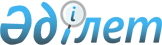 О классификации железосодержащего препарата в соответствии с единой Товарной номенклатурой внешнеэкономической деятельности Евразийского экономического союзаРешение Коллегии Евразийской экономической комиссии от 16 октября 2018 года № 161.
      В соответствии с абзацем вторым пункта 1 статьи 22 Таможенного кодекса Евразийского экономического союза Коллегия Евразийской экономической комиссии решила: 
      1. Железосодержащий препарат, в состав которого входят сульфат железа в качестве активного действующего вещества, аскорбиновая кислота или другие витамины (для улучшения всасывания железа) и вспомогательные вещества, который расфасован в виде дозированных лекарственных форм или в формы или упаковки для розничной продажи и предназначен для лечения и профилактики различных видов анемии, в соответствии с Основными правилами интерпретации Товарной номенклатуры внешнеэкономической деятельности 1 и 6 классифицируется в субпозиции 3004 50 000 единой Товарной номенклатуры внешнеэкономической деятельности Евразийского экономического союза. 
      2. Настоящее Решение вступает в силу по истечении 30 календарных дней с даты его официального опубликования. 
					© 2012. РГП на ПХВ «Институт законодательства и правовой информации Республики Казахстан» Министерства юстиции Республики Казахстан
				
      Председатель Коллегии  
Евразийской экономической комиссии

Т. Саркисян 
